Принято на сессии                                                                                                     Совета депутатов 16.02.2023Р Е Ш Е Н И Еот 17 февраля 2023г.                      рп Усть-Абакан                      №   8 О внесении изменения в решение Совета депутатов Усть-Абаканского района  Республики Хакасия от 24.10.2022г. № 13 «Об утверждении состава административной комиссии муниципального образования Усть-Абаканский район»Рассмотрев  ходатайство Главы Усть-Абаканского района, на основании Закона Республики Хакасия от 29.04.2019г. №25-ЗРХ «О наделении органов местного самоуправления муниципальных образований Республики Хакасия государственными полномочиями по созданию, организации и обеспечению деятельности административных комиссий в Республике  Хакасия» и от  03.12.2008г. № 77-ЗРХ «Об административных комиссиях в Республике Хакасия», п. 9 ч. 2 ст. 23, п. 4 ст. 35 Устава муниципального образования Усть-Абаканский район, решения Совета депутатов Усть-Абаканского района  Республики Хакасия от 24.10.2022г. № 12 «Об утверждении  структуры администрации Усть-Абаканского района Республики Хакасия», Совет депутатов Усть-Абаканского района Республики Хакасия Р Е Ш И Л:1. Внести изменения  в решение Совета депутатов Усть-Абаканского района  Республики Хакасия от 24.10.2022г. № 13 «Об утверждении состава административной комиссии муниципального образования Усть-Абаканский район»:1.1 должность председателя административной комиссии И.В. Белоуса изложить - «заместитель Главы администрации Усть-Абаканского района по вопросам общественной безопасности, антитеррористической защищенности, ГО и ЧС»;           1.2  должность заместителя  председателя  административной  комиссии  О.Л. Виноградовой изложить - «начальник отдела по координации социальной сферы администрации Усть-Абаканского района»;           1.3 должность члена административной комиссии Т.В. Балахоновой изложить - «заместитель руководителя Управления имущественных и земельных отношений администрации Усть-Абаканского района»;           1.4 должность члена административной комиссии Н.А. Решетовой изложить - «главный специалист Управления природных ресурсов, охраны окружающей среды, сельского хозяйства и продовольствия администрации Усть-Абаканского района».            2. Настоящее Решение вступает в силу после его официального опубликования.            3. Направить настоящее Решение и.о. Главы Усть-Абаканского района Республики Хакасия Н.А. Потылицыной для подписания и обнародования в газете «Усть-Абаканские известия официальные».         Председатель Совета депутатов			                   И.о.ГлавыУсть-Абаканского района                                                   Усть-Абаканского района___________     Е.Н. Баравлева 			                   _______Н.А. Потылицына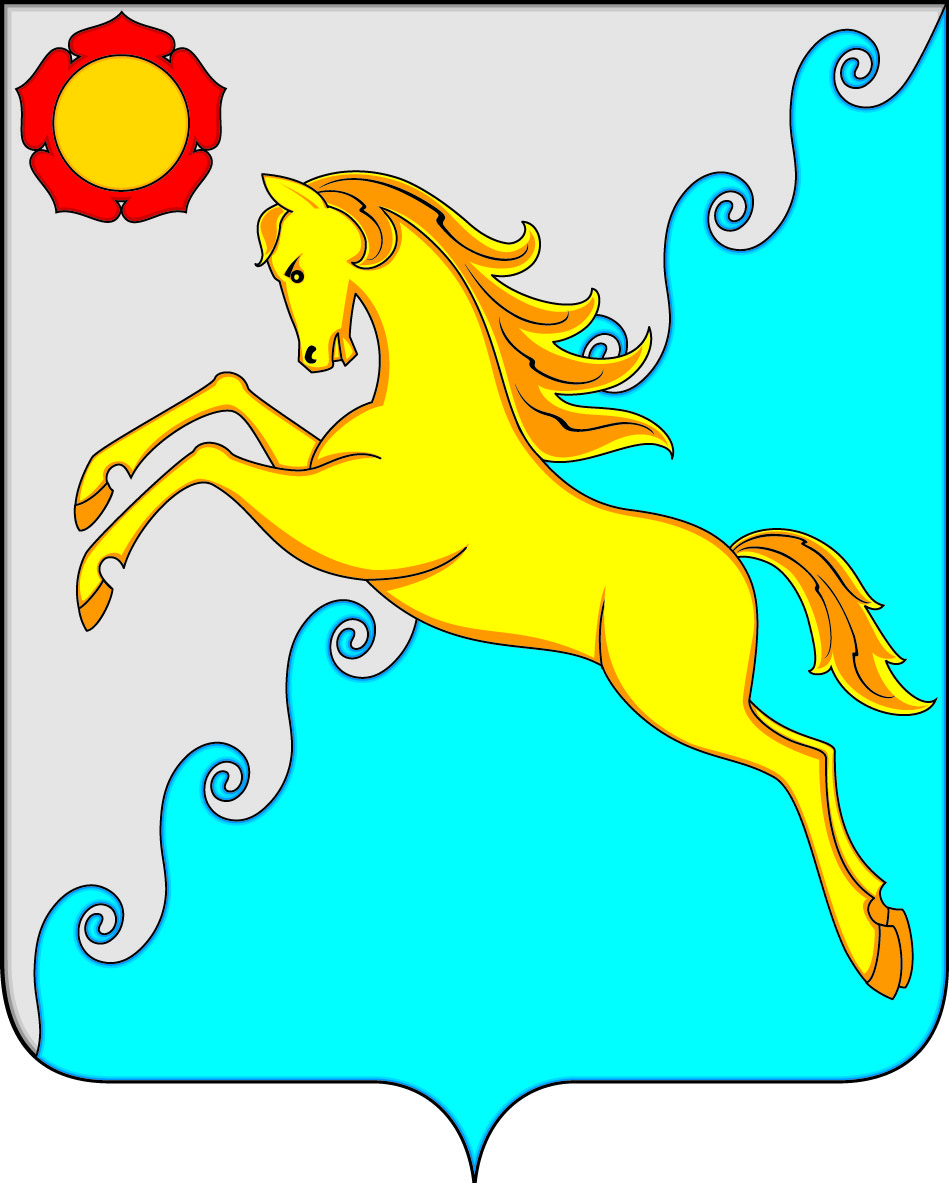 СОВЕТ ДЕПУТАТОВ УСТЬ-АБАКАНСКОГО РАЙОНА РЕСПУБЛИКИ ХАКАСИЯ